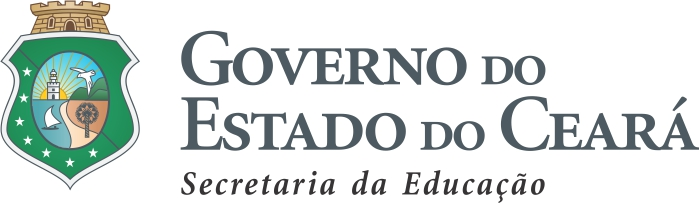 EEMTI _________________________________________________________PLANO SEMESTRAL DE ATIVIDADE ELETIVAEEMTI _________________________________________________________PLANO SEMESTRAL DE ATIVIDADE ELETIVAEEMTI _________________________________________________________PLANO SEMESTRAL DE ATIVIDADE ELETIVAEEMTI _________________________________________________________PLANO SEMESTRAL DE ATIVIDADE ELETIVAEEMTI _________________________________________________________PLANO SEMESTRAL DE ATIVIDADE ELETIVAEEMTI _________________________________________________________PLANO SEMESTRAL DE ATIVIDADE ELETIVAEEMTI _________________________________________________________PLANO SEMESTRAL DE ATIVIDADE ELETIVAEEMTI _________________________________________________________PLANO SEMESTRAL DE ATIVIDADE ELETIVAEEMTI _________________________________________________________PLANO SEMESTRAL DE ATIVIDADE ELETIVANOME DA ELETIVA:NOME DA ELETIVA:NOME DA ELETIVA:NOME DA ELETIVA:NOME DA ELETIVA:NOME DA ELETIVA:NOME DA ELETIVA:NOME DA ELETIVA:NOME DA ELETIVA:NOME DA ELETIVA:NOME DA ELETIVA:ABC000ABC000EIXO:____________________________________EIXO:____________________________________EIXO:____________________________________EIXO:____________________________________EIXO:____________________________________EIXO:____________________________________EIXO:____________________________________EIXO:____________________________________40 H/APROFESSOR(a)PROFESSOR(a)PROFESSOR(a)______________________________________________________________________________________________________________________________________________________________________________________________________________________________________________________________________________________________________________________________________________________________________________________________________________________________________________________________________________________________________________________________________________________________________________________________________________________________________________________________________________________________________________________________________________________________________________________________________________________________________________________________________________________________________________________________________AMBIENTES UTILIZADOSAMBIENTES UTILIZADOSAMBIENTES UTILIZADOSAMBIENTES UTILIZADOSAMBIENTES UTILIZADOS______________________________________________________________________________________________________________________________________________________________________________________________________________________________________________________________________________________________________________________________________________________________________________________________________________________________________________________________________________________________________________________________________________________________________________________________________________________________________________________________________________________________________________________________________________________________________________________________________________________________________________________________________________________________________________________________________AVALIAÇÃO E/OU PRODUTO FINALAVALIAÇÃO E/OU PRODUTO FINALAVALIAÇÃO E/OU PRODUTO FINALAVALIAÇÃO E/OU PRODUTO FINALAVALIAÇÃO E/OU PRODUTO FINALAVALIAÇÃO E/OU PRODUTO FINAL______________________________________________________________________________________________________________________________________________________________________________________________________________________________________________________________________________________________________________________________________________________________________________________________________________________________________________________________________________________________________________________________________________________________________________________________________________________________________________________________________________________________________________________________________________________________________________________________________________________________________________________________________________________________________________________________________PROJETOS DA ESCOLA E ÁREAS RELACIONADASPROJETOS DA ESCOLA E ÁREAS RELACIONADASPROJETOS DA ESCOLA E ÁREAS RELACIONADASPROJETOS DA ESCOLA E ÁREAS RELACIONADASPROJETOS DA ESCOLA E ÁREAS RELACIONADASPROJETOS DA ESCOLA E ÁREAS RELACIONADASPROJETOS DA ESCOLA E ÁREAS RELACIONADASPROJETOS DA ESCOLA E ÁREAS RELACIONADASPROJETOS DA ESCOLA E ÁREAS RELACIONADAS______________________________________________________________________________________________________________________________________________________________________________________________________________________________________________________________________________________________________________________________________________________________________________________________________________________________________________________________________________________________________________________________________________________________________________________________________________________________________________________________________________________________________________________________________________________________________________________________________________________________________________________________________________________________________________________________________METODOLOGIAS UTILIZADASMETODOLOGIAS UTILIZADASMETODOLOGIAS UTILIZADASMETODOLOGIAS UTILIZADASMETODOLOGIAS UTILIZADASMETODOLOGIAS UTILIZADASMETODOLOGIAS UTILIZADASMETODOLOGIAS UTILIZADASMETODOLOGIAS UTILIZADASMETODOLOGIAS UTILIZADASMETODOLOGIAS UTILIZADAS(  )ExperimentosExperimentosExperimentosExperimentosExperimentosExperimentos(  )Pesquisas de aprofundamentoPesquisas de aprofundamentoPesquisas de aprofundamento(  )Manipulação de softwareManipulação de softwareManipulação de softwareManipulação de softwareManipulação de softwareManipulação de software(  )Discussões e debates dirigidosDiscussões e debates dirigidosDiscussões e debates dirigidos(  )Atividades orais e escritasAtividades orais e escritasAtividades orais e escritasAtividades orais e escritasAtividades orais e escritasAtividades orais e escritas(  )Análise de vídeos ou filmesAnálise de vídeos ou filmesAnálise de vídeos ou filmes(  )Aula expositivaAula expositivaAula expositivaAula expositivaAula expositivaAula expositiva(  )Aula no laboratório de informáticaAula no laboratório de informáticaAula no laboratório de informática(  )Tempestade de ideiasTempestade de ideiasTempestade de ideiasTempestade de ideiasTempestade de ideiasTempestade de ideias(  )Aula de campoAula de campoAula de campo(  )Aula expositiva dialogadaAula expositiva dialogadaAula expositiva dialogadaAula expositiva dialogadaAula expositiva dialogadaAula expositiva dialogada(  )Atividades práticasAtividades práticasAtividades práticas(  )Leitura orientada de textos selecionadosLeitura orientada de textos selecionadosLeitura orientada de textos selecionadosLeitura orientada de textos selecionadosLeitura orientada de textos selecionadosLeitura orientada de textos selecionados(  )Atividades artísticasAtividades artísticasAtividades artísticas(  )Atividades esportivasAtividades esportivasAtividades esportivasAtividades esportivasAtividades esportivasAtividades esportivas(  )(  )Trabalho individuais e/ou em grupoTrabalho individuais e/ou em grupoTrabalho individuais e/ou em grupoTrabalho individuais e/ou em grupoTrabalho individuais e/ou em grupoTrabalho individuais e/ou em grupo(  )(  )Aprendizagem cooperativaAprendizagem cooperativaAprendizagem cooperativaAprendizagem cooperativaAprendizagem cooperativaAprendizagem cooperativa(  )DESCRIÇÃO DE ATIVIDADESDESCRIÇÃO DE ATIVIDADESDESCRIÇÃO DE ATIVIDADESDESCRIÇÃO DE ATIVIDADESDESCRIÇÃO DE ATIVIDADESDESCRIÇÃO DE ATIVIDADESDESCRIÇÃO DE ATIVIDADESDESCRIÇÃO DE ATIVIDADESDESCRIÇÃO DE ATIVIDADESDESCRIÇÃO DE ATIVIDADESDESCRIÇÃO DE ATIVIDADESAULAS 01 A 08AULAS 01 A 08AULAS 01 A 08AULAS 01 A 08CONTEÚDOS ABORDADOS____________________________________________________________________________________________________________________________________________________________________OBJETIVOS ESPECÍFICOS DE APRENDIZAGEM__________________________________________________________________________________METODOLOGIA__________________________________________________________________________________RECURSOS UTILIZADOS__________________________________________________________________________________CONTEÚDOS ABORDADOS____________________________________________________________________________________________________________________________________________________________________OBJETIVOS ESPECÍFICOS DE APRENDIZAGEM__________________________________________________________________________________METODOLOGIA__________________________________________________________________________________RECURSOS UTILIZADOS__________________________________________________________________________________CONTEÚDOS ABORDADOS____________________________________________________________________________________________________________________________________________________________________OBJETIVOS ESPECÍFICOS DE APRENDIZAGEM__________________________________________________________________________________METODOLOGIA__________________________________________________________________________________RECURSOS UTILIZADOS__________________________________________________________________________________CONTEÚDOS ABORDADOS____________________________________________________________________________________________________________________________________________________________________OBJETIVOS ESPECÍFICOS DE APRENDIZAGEM__________________________________________________________________________________METODOLOGIA__________________________________________________________________________________RECURSOS UTILIZADOS__________________________________________________________________________________CONTEÚDOS ABORDADOS____________________________________________________________________________________________________________________________________________________________________OBJETIVOS ESPECÍFICOS DE APRENDIZAGEM__________________________________________________________________________________METODOLOGIA__________________________________________________________________________________RECURSOS UTILIZADOS__________________________________________________________________________________CONTEÚDOS ABORDADOS____________________________________________________________________________________________________________________________________________________________________OBJETIVOS ESPECÍFICOS DE APRENDIZAGEM__________________________________________________________________________________METODOLOGIA__________________________________________________________________________________RECURSOS UTILIZADOS__________________________________________________________________________________CONTEÚDOS ABORDADOS____________________________________________________________________________________________________________________________________________________________________OBJETIVOS ESPECÍFICOS DE APRENDIZAGEM__________________________________________________________________________________METODOLOGIA__________________________________________________________________________________RECURSOS UTILIZADOS__________________________________________________________________________________CONTEÚDOS ABORDADOS____________________________________________________________________________________________________________________________________________________________________OBJETIVOS ESPECÍFICOS DE APRENDIZAGEM__________________________________________________________________________________METODOLOGIA__________________________________________________________________________________RECURSOS UTILIZADOS__________________________________________________________________________________CONTEÚDOS ABORDADOS____________________________________________________________________________________________________________________________________________________________________OBJETIVOS ESPECÍFICOS DE APRENDIZAGEM__________________________________________________________________________________METODOLOGIA__________________________________________________________________________________RECURSOS UTILIZADOS__________________________________________________________________________________CONTEÚDOS ABORDADOS____________________________________________________________________________________________________________________________________________________________________OBJETIVOS ESPECÍFICOS DE APRENDIZAGEM__________________________________________________________________________________METODOLOGIA__________________________________________________________________________________RECURSOS UTILIZADOS__________________________________________________________________________________CONTEÚDOS ABORDADOS____________________________________________________________________________________________________________________________________________________________________OBJETIVOS ESPECÍFICOS DE APRENDIZAGEM__________________________________________________________________________________METODOLOGIA__________________________________________________________________________________RECURSOS UTILIZADOS__________________________________________________________________________________AULAS 09 A 16AULAS 09 A 16AULAS 09 A 16AULAS 09 A 16CONTEÚDOS ABORDADOS____________________________________________________________________________________________________________________________________________________________________OBJETIVOS ESPECÍFICOS DE APRENDIZAGEM__________________________________________________________________________________METODOLOGIA__________________________________________________________________________________RECURSOS UTILIZADOS__________________________________________________________________________________CONTEÚDOS ABORDADOS____________________________________________________________________________________________________________________________________________________________________OBJETIVOS ESPECÍFICOS DE APRENDIZAGEM__________________________________________________________________________________METODOLOGIA__________________________________________________________________________________RECURSOS UTILIZADOS__________________________________________________________________________________CONTEÚDOS ABORDADOS____________________________________________________________________________________________________________________________________________________________________OBJETIVOS ESPECÍFICOS DE APRENDIZAGEM__________________________________________________________________________________METODOLOGIA__________________________________________________________________________________RECURSOS UTILIZADOS__________________________________________________________________________________CONTEÚDOS ABORDADOS____________________________________________________________________________________________________________________________________________________________________OBJETIVOS ESPECÍFICOS DE APRENDIZAGEM__________________________________________________________________________________METODOLOGIA__________________________________________________________________________________RECURSOS UTILIZADOS__________________________________________________________________________________CONTEÚDOS ABORDADOS____________________________________________________________________________________________________________________________________________________________________OBJETIVOS ESPECÍFICOS DE APRENDIZAGEM__________________________________________________________________________________METODOLOGIA__________________________________________________________________________________RECURSOS UTILIZADOS__________________________________________________________________________________CONTEÚDOS ABORDADOS____________________________________________________________________________________________________________________________________________________________________OBJETIVOS ESPECÍFICOS DE APRENDIZAGEM__________________________________________________________________________________METODOLOGIA__________________________________________________________________________________RECURSOS UTILIZADOS__________________________________________________________________________________CONTEÚDOS ABORDADOS____________________________________________________________________________________________________________________________________________________________________OBJETIVOS ESPECÍFICOS DE APRENDIZAGEM__________________________________________________________________________________METODOLOGIA__________________________________________________________________________________RECURSOS UTILIZADOS__________________________________________________________________________________CONTEÚDOS ABORDADOS____________________________________________________________________________________________________________________________________________________________________OBJETIVOS ESPECÍFICOS DE APRENDIZAGEM__________________________________________________________________________________METODOLOGIA__________________________________________________________________________________RECURSOS UTILIZADOS__________________________________________________________________________________CONTEÚDOS ABORDADOS____________________________________________________________________________________________________________________________________________________________________OBJETIVOS ESPECÍFICOS DE APRENDIZAGEM__________________________________________________________________________________METODOLOGIA__________________________________________________________________________________RECURSOS UTILIZADOS__________________________________________________________________________________CONTEÚDOS ABORDADOS____________________________________________________________________________________________________________________________________________________________________OBJETIVOS ESPECÍFICOS DE APRENDIZAGEM__________________________________________________________________________________METODOLOGIA__________________________________________________________________________________RECURSOS UTILIZADOS__________________________________________________________________________________CONTEÚDOS ABORDADOS____________________________________________________________________________________________________________________________________________________________________OBJETIVOS ESPECÍFICOS DE APRENDIZAGEM__________________________________________________________________________________METODOLOGIA__________________________________________________________________________________RECURSOS UTILIZADOS__________________________________________________________________________________AULAS 17 A 24AULAS 17 A 24AULAS 17 A 24AULAS 17 A 24CONTEÚDOS ABORDADOS____________________________________________________________________________________________________________________________________________________________________OBJETIVOS ESPECÍFICOS DE APRENDIZAGEM__________________________________________________________________________________METODOLOGIA__________________________________________________________________________________RECURSOS UTILIZADOS__________________________________________________________________________________CONTEÚDOS ABORDADOS____________________________________________________________________________________________________________________________________________________________________OBJETIVOS ESPECÍFICOS DE APRENDIZAGEM__________________________________________________________________________________METODOLOGIA__________________________________________________________________________________RECURSOS UTILIZADOS__________________________________________________________________________________CONTEÚDOS ABORDADOS____________________________________________________________________________________________________________________________________________________________________OBJETIVOS ESPECÍFICOS DE APRENDIZAGEM__________________________________________________________________________________METODOLOGIA__________________________________________________________________________________RECURSOS UTILIZADOS__________________________________________________________________________________CONTEÚDOS ABORDADOS____________________________________________________________________________________________________________________________________________________________________OBJETIVOS ESPECÍFICOS DE APRENDIZAGEM__________________________________________________________________________________METODOLOGIA__________________________________________________________________________________RECURSOS UTILIZADOS__________________________________________________________________________________CONTEÚDOS ABORDADOS____________________________________________________________________________________________________________________________________________________________________OBJETIVOS ESPECÍFICOS DE APRENDIZAGEM__________________________________________________________________________________METODOLOGIA__________________________________________________________________________________RECURSOS UTILIZADOS__________________________________________________________________________________CONTEÚDOS ABORDADOS____________________________________________________________________________________________________________________________________________________________________OBJETIVOS ESPECÍFICOS DE APRENDIZAGEM__________________________________________________________________________________METODOLOGIA__________________________________________________________________________________RECURSOS UTILIZADOS__________________________________________________________________________________CONTEÚDOS ABORDADOS____________________________________________________________________________________________________________________________________________________________________OBJETIVOS ESPECÍFICOS DE APRENDIZAGEM__________________________________________________________________________________METODOLOGIA__________________________________________________________________________________RECURSOS UTILIZADOS__________________________________________________________________________________CONTEÚDOS ABORDADOS____________________________________________________________________________________________________________________________________________________________________OBJETIVOS ESPECÍFICOS DE APRENDIZAGEM__________________________________________________________________________________METODOLOGIA__________________________________________________________________________________RECURSOS UTILIZADOS__________________________________________________________________________________CONTEÚDOS ABORDADOS____________________________________________________________________________________________________________________________________________________________________OBJETIVOS ESPECÍFICOS DE APRENDIZAGEM__________________________________________________________________________________METODOLOGIA__________________________________________________________________________________RECURSOS UTILIZADOS__________________________________________________________________________________CONTEÚDOS ABORDADOS____________________________________________________________________________________________________________________________________________________________________OBJETIVOS ESPECÍFICOS DE APRENDIZAGEM__________________________________________________________________________________METODOLOGIA__________________________________________________________________________________RECURSOS UTILIZADOS__________________________________________________________________________________CONTEÚDOS ABORDADOS____________________________________________________________________________________________________________________________________________________________________OBJETIVOS ESPECÍFICOS DE APRENDIZAGEM__________________________________________________________________________________METODOLOGIA__________________________________________________________________________________RECURSOS UTILIZADOS__________________________________________________________________________________AULAS 25 A 32AULAS 25 A 32AULAS 25 A 32AULAS 25 A 32CONTEÚDOS ABORDADOS____________________________________________________________________________________________________________________________________________________________________OBJETIVOS ESPECÍFICOS DE APRENDIZAGEM__________________________________________________________________________________METODOLOGIA__________________________________________________________________________________RECURSOS UTILIZADOS__________________________________________________________________________________CONTEÚDOS ABORDADOS____________________________________________________________________________________________________________________________________________________________________OBJETIVOS ESPECÍFICOS DE APRENDIZAGEM__________________________________________________________________________________METODOLOGIA__________________________________________________________________________________RECURSOS UTILIZADOS__________________________________________________________________________________CONTEÚDOS ABORDADOS____________________________________________________________________________________________________________________________________________________________________OBJETIVOS ESPECÍFICOS DE APRENDIZAGEM__________________________________________________________________________________METODOLOGIA__________________________________________________________________________________RECURSOS UTILIZADOS__________________________________________________________________________________CONTEÚDOS ABORDADOS____________________________________________________________________________________________________________________________________________________________________OBJETIVOS ESPECÍFICOS DE APRENDIZAGEM__________________________________________________________________________________METODOLOGIA__________________________________________________________________________________RECURSOS UTILIZADOS__________________________________________________________________________________CONTEÚDOS ABORDADOS____________________________________________________________________________________________________________________________________________________________________OBJETIVOS ESPECÍFICOS DE APRENDIZAGEM__________________________________________________________________________________METODOLOGIA__________________________________________________________________________________RECURSOS UTILIZADOS__________________________________________________________________________________CONTEÚDOS ABORDADOS____________________________________________________________________________________________________________________________________________________________________OBJETIVOS ESPECÍFICOS DE APRENDIZAGEM__________________________________________________________________________________METODOLOGIA__________________________________________________________________________________RECURSOS UTILIZADOS__________________________________________________________________________________CONTEÚDOS ABORDADOS____________________________________________________________________________________________________________________________________________________________________OBJETIVOS ESPECÍFICOS DE APRENDIZAGEM__________________________________________________________________________________METODOLOGIA__________________________________________________________________________________RECURSOS UTILIZADOS__________________________________________________________________________________CONTEÚDOS ABORDADOS____________________________________________________________________________________________________________________________________________________________________OBJETIVOS ESPECÍFICOS DE APRENDIZAGEM__________________________________________________________________________________METODOLOGIA__________________________________________________________________________________RECURSOS UTILIZADOS__________________________________________________________________________________CONTEÚDOS ABORDADOS____________________________________________________________________________________________________________________________________________________________________OBJETIVOS ESPECÍFICOS DE APRENDIZAGEM__________________________________________________________________________________METODOLOGIA__________________________________________________________________________________RECURSOS UTILIZADOS__________________________________________________________________________________CONTEÚDOS ABORDADOS____________________________________________________________________________________________________________________________________________________________________OBJETIVOS ESPECÍFICOS DE APRENDIZAGEM__________________________________________________________________________________METODOLOGIA__________________________________________________________________________________RECURSOS UTILIZADOS__________________________________________________________________________________CONTEÚDOS ABORDADOS____________________________________________________________________________________________________________________________________________________________________OBJETIVOS ESPECÍFICOS DE APRENDIZAGEM__________________________________________________________________________________METODOLOGIA__________________________________________________________________________________RECURSOS UTILIZADOS__________________________________________________________________________________AULAS 33 A 40AULAS 33 A 40AULAS 33 A 40AULAS 33 A 40CONTEÚDOS ABORDADOS____________________________________________________________________________________________________________________________________________________________________OBJETIVOS ESPECÍFICOS DE APRENDIZAGEM__________________________________________________________________________________METODOLOGIA__________________________________________________________________________________RECURSOS UTILIZADOS__________________________________________________________________________________CONTEÚDOS ABORDADOS____________________________________________________________________________________________________________________________________________________________________OBJETIVOS ESPECÍFICOS DE APRENDIZAGEM__________________________________________________________________________________METODOLOGIA__________________________________________________________________________________RECURSOS UTILIZADOS__________________________________________________________________________________CONTEÚDOS ABORDADOS____________________________________________________________________________________________________________________________________________________________________OBJETIVOS ESPECÍFICOS DE APRENDIZAGEM__________________________________________________________________________________METODOLOGIA__________________________________________________________________________________RECURSOS UTILIZADOS__________________________________________________________________________________CONTEÚDOS ABORDADOS____________________________________________________________________________________________________________________________________________________________________OBJETIVOS ESPECÍFICOS DE APRENDIZAGEM__________________________________________________________________________________METODOLOGIA__________________________________________________________________________________RECURSOS UTILIZADOS__________________________________________________________________________________CONTEÚDOS ABORDADOS____________________________________________________________________________________________________________________________________________________________________OBJETIVOS ESPECÍFICOS DE APRENDIZAGEM__________________________________________________________________________________METODOLOGIA__________________________________________________________________________________RECURSOS UTILIZADOS__________________________________________________________________________________CONTEÚDOS ABORDADOS____________________________________________________________________________________________________________________________________________________________________OBJETIVOS ESPECÍFICOS DE APRENDIZAGEM__________________________________________________________________________________METODOLOGIA__________________________________________________________________________________RECURSOS UTILIZADOS__________________________________________________________________________________CONTEÚDOS ABORDADOS____________________________________________________________________________________________________________________________________________________________________OBJETIVOS ESPECÍFICOS DE APRENDIZAGEM__________________________________________________________________________________METODOLOGIA__________________________________________________________________________________RECURSOS UTILIZADOS__________________________________________________________________________________CONTEÚDOS ABORDADOS____________________________________________________________________________________________________________________________________________________________________OBJETIVOS ESPECÍFICOS DE APRENDIZAGEM__________________________________________________________________________________METODOLOGIA__________________________________________________________________________________RECURSOS UTILIZADOS__________________________________________________________________________________CONTEÚDOS ABORDADOS____________________________________________________________________________________________________________________________________________________________________OBJETIVOS ESPECÍFICOS DE APRENDIZAGEM__________________________________________________________________________________METODOLOGIA__________________________________________________________________________________RECURSOS UTILIZADOS__________________________________________________________________________________CONTEÚDOS ABORDADOS____________________________________________________________________________________________________________________________________________________________________OBJETIVOS ESPECÍFICOS DE APRENDIZAGEM__________________________________________________________________________________METODOLOGIA__________________________________________________________________________________RECURSOS UTILIZADOS__________________________________________________________________________________CONTEÚDOS ABORDADOS____________________________________________________________________________________________________________________________________________________________________OBJETIVOS ESPECÍFICOS DE APRENDIZAGEM__________________________________________________________________________________METODOLOGIA__________________________________________________________________________________RECURSOS UTILIZADOS__________________________________________________________________________________REFERÊNCIASREFERÊNCIASREFERÊNCIASREFERÊNCIAS________________________________________________________________________________________________________________________________________________________________________________________________________________________________________________________________________________________________________________________________________________________________________________________________________________________________________________________________________________________________________________________________________________________________________________________________________________________________________________________________________________________________________________________________________________________________________________________________________________________________________________________________________________________________________________________________________________________________________________________________________________________________________________________________________________________________________________________________________________________________________________________________________________________________________________________________________________________________________________________________________________________________________________________________________________________________________________________________________________________________________________________________________________________________________________________________________________________________________________________________________________________________________________________________________________________________________________________________________________________________________________________________________________________________________________________________________________________________________________________________________________________________________________________________________________________________________________________________________________________________________________________________________________________________________________________________________________________________________________________________________________________________________________________________________________________________________________________________________________________________________________________________________________________________________________________________________________________________________________________________________________________________________________________________________________________________________________________________________________________________________________________________________________________________________________________________________________________________________________________________________________________________________________________________________________________________________________________________________________________________________________________________________________________________________________________________________________________________________________________________________________________________________________________________________________________________________________________________________________________________________________________________________________________________________________________________________________________________________________________________________________________________________________________________________________________